Name________Semester 2 Quiz 2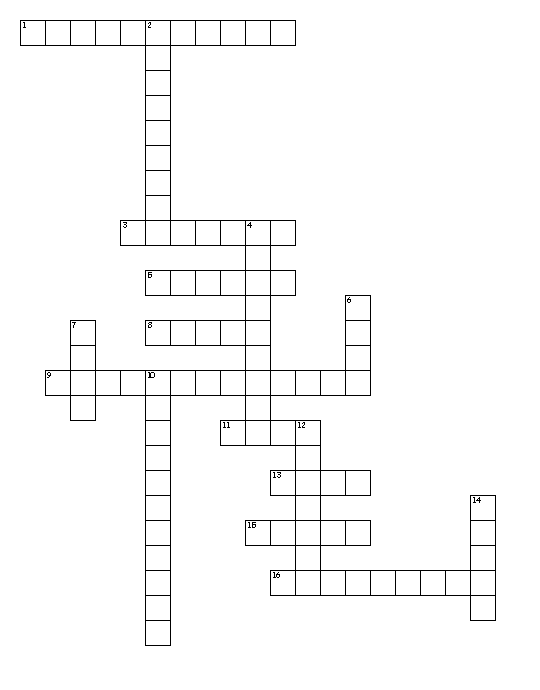 Word BankHyper		Trans 		Hyperbole 		Hyperactive 		Brev 		Brevity Brief 		Translate 	Transfusion 		Medi 			Median   Mediterranean 	Mediate 	Noun 			Verb 			Adjective Across1. exaggerated activity3. intervene between people in a dispute in order to bring about an agreement or reconciliation5. the middle value of a range of numbers8. across9. a sea in the middle of two continents11. What part of speech is translated in the following sentence? The young girl translated the conversation for her foreign grandmother.13. middle15. lasting only a short period16. an extreme exaggerationDown2. what part of speech is the word hyperactivity in the following sentence? The hyperactive student gave an excellent rendition at the poetry battle4. express the sense of another language6. What part of speech is transfusion in the following sentence? After the car accident, the driver needed a transfusion.7. short10. the act of transferring donated blood12. the use of concise/ exact words14. overHyper overTrans acrossHyperbole an extreme exaggeration Hyperactive exaggerated activityBrev shortBrevity the use of concise/ exact wordsBrief lasting only a short periodTranslate express the sense of another languageTransfusion the act of transferring donated bloodMedi middleMedian the middle value of a range of numbersMediterranean a sea in the middle of two continentsMediate intervene between people in a dispute in order to bring about an agreement or reconciliationNoun What part of speech is transfusion in the following sentence? After the car accident, the driver needed a transfusion.Verb What part of speech is translated in the following sentence? The young girl translated the conversation for her foreign grandmother.Adjective what part of speech is the word hyperactivity in the following sentence? The hyperactive student gave an excellent rendition at the poetry battle